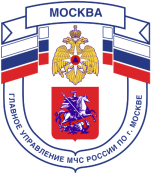 Главное управление МЧС России по г. МосквеУправление по Новомосковскому и Троицкому АО1 региональный отдел надзорной деятельности142784, г. Москва, пос. Сосенское, п. Газопровод, д. 18, корп. 1 тел.+7(495)870-60-74,email:unitao.1rond@yandex.ru          22 февраля 2015 г. по всей России будет отмечаться народный, уходящий глубоко в древность славянский праздник – Масленица. Непременным атрибутом этого праздника считается выпекание блинов и проведения обряда сжигания самодельного чучела, олицетворяющего зиму.           Сжигание чучела подразумевает применение открытого огня, поэтому чтобы народные гуляния не были омрачены неприятностями, необходимо соблюдать требования  правил пожарной безопасности:

         - Для сжигания чучела необходимо выделить специальную площадку, чтобы расстояние от зданий было не менее 50 метров. - Обязательно нужно обеспечить мероприятие огнетушителями. - В целях личной безопасности желательно находиться от сжигаемого чучела на  расстоянии 15 метров. 

         В случае возникновения чрезвычайной ситуации звоните в ЕДИНУЮ СЛУЖБУ СПАСЕНИЯ по телефону «101» (с сотовых телефонов – 101,112).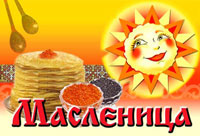 Единый телефон вызова пожарных и спасателей –101, 112Порядок вызова пожарных и спасателей с операторов сотовой связиБилайн, Мегафон и МТС-112; Скайлинк-01 Единый телефон доверия ГУ МЧС России по г. Москве: +7(495) 637-22-22mchs.qov.ru – официальный интернет сайт МЧС России